О внесении изменений в Учетную политику по исполнению бюджета УПФР в городском округе г. Брянска (межрайонное), утвержденную приказом УПФР в городском округе г. Брянска (межрайонное) от 31.12.2019 №265           В  целях   исполнения  постановления Правления ПФР от 25.12.2020 №913пП Р И К А З Ы В А Ю :1. Внести  в Учетную политику по исполнению бюджета УПФР в городском округе г. Брянска (межрайонное), утвержденную приказом УПФР в городском округе г. Брянска (межрайонное) от 31.12.2019 №265,  следующие изменения:1.1.  В разделе I Учетной  политики пункт 1:дополнить абзацами двадцать восьмым – тридцать первым  следующего содержания:«приказом Министерства финансов Российской Федерации от 15 ноября 2019 г. № 181н «Об утверждении федерального стандарта бухгалтерского учета  государственных финансов «Нематериальные активы»;приказом Министерства  финансов  Российской Федерации от 15 ноября 2019 г. № 184н «Об утверждении федерального стандарта бухгалтерского учета  государственных финансов «Выплаты персоналу»; приказом Министерства финансов Российской Федерации от 30 июля 2020 г. № 129н «Финансовые инструменты»;приказом Министерства финансов Российской Федерации от 30 декабря 2017 г. № 277н «Информация о связанных сторонах»;»;абзац двадцать пятый изложить в следующей редакции: «приказом  Министерства  финансов  Российской  Федерации  от 8 июня     2020 г. № 99н «Об утверждении кодов (перечней кодов) бюджетной классификации  Российской Федерации  на 2021 год (на 2021 год и на плановый  период 2022 и 2023 годов);»;                    1.2.  В разделе II Учетной  политики:а) пункт 4.1  изложить в следующей редакции:«За первую половину месяца работники получают заработную плату в размере 50% процентов оклада с надбавками, независимо от конкретного месяца и числа рабочих дней  в указанном периоде. В случае, если в первой половине месяца работник находился в отпуске или был временно нетрудоспособен, размер заработной платы за первую половину месяца определяется пропорционально отработанному в данном периоде времени.»б) пункт 6  дополнить пунктом 6.3 следующего содержания: «Учет симкарт ведется на забалансовом счете С26 «Симкарты» в разрезе ответственных лиц в условной оценке один рубль за  одну карту.»1.3. Приложения 1, 2  учетной политике изложить в новой редакции, согласно приложениям 1, 2 к настоящему приказу.2. Настоящий приказ применяется к правоотношениям, возникшим с 01 января 2021 года.Начальник управления ПФР                                                          В.А. Тимошин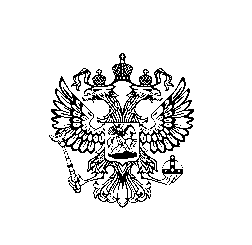 ПЕНСИОННЫЙ ФОНД РОССИЙСКОй ФЕДЕРАЦИИПЕНСИОННЫЙ ФОНД РОССИЙСКОй ФЕДЕРАЦИИПЕНСИОННЫЙ ФОНД РОССИЙСКОй ФЕДЕРАЦИИГосударственное учреждение - Государственное учреждение - Государственное учреждение - УПРАВЛЕНИЕ ПЕНСИОННОГО ФОНДА  РОССИЙСКОЙ ФЕДЕРАЦИИВ ГОРОДСКОМ ОКРУГЕ Г. БРЯНСКА(межрайонное)УПРАВЛЕНИЕ ПЕНСИОННОГО ФОНДА  РОССИЙСКОЙ ФЕДЕРАЦИИВ ГОРОДСКОМ ОКРУГЕ Г. БРЯНСКА(межрайонное)УПРАВЛЕНИЕ ПЕНСИОННОГО ФОНДА  РОССИЙСКОЙ ФЕДЕРАЦИИВ ГОРОДСКОМ ОКРУГЕ Г. БРЯНСКА(межрайонное)П Р И К А З31 декабря 2020г.Брянск№390